BackgroundThe purpose of this calculator file is to numerically investigate the limit of a sequence  as , and the sum of the series .  Sliders are used to quickly examine the value of  for large values of , and to consider partial sums of the form , also for large values of .Course and Exam DescriptionUnit 10: Infinite Sequences and SeriesCalculator FileSequences&Series.tnsUsing the DocumentSequences&Series.tns: This calculator file provides a technology tool for investigating the limit of an arbitrary sequence  and whether an infinite series of the form  is convergent or divergent.  A slider is used to display values of  and the partial sums  for various values of .  A table of these values is automatically computed and displayed in a Lists and Spreadsheet page.The default sequence is  and the corresponding series is .The values for  used in this file are . Page 1.1Page 2.1Page 2.2Page 2.3Suggested Applications and ExtensionsFind several values of each sequence.  Use these values to conjecture if the sequence converges or diverges.  If you think it converges, guess the limit.Find several partial sums for each series.  Use these values to guess whether the series is convergent or divergent.Extended Application QuestionsDetermine whether there is a relationship between series convergence and the terms of the corresponding sequence.  Are there any general sequences  such that the corresponding series  is guaranteed to converge?  Diverge?In those series that contain some terms that are positive and some terms that are negative, consider the series of the absolute value of each term, that is, .  Is there a relationship between the convergence or divergence of  and the convergence or divergence of ?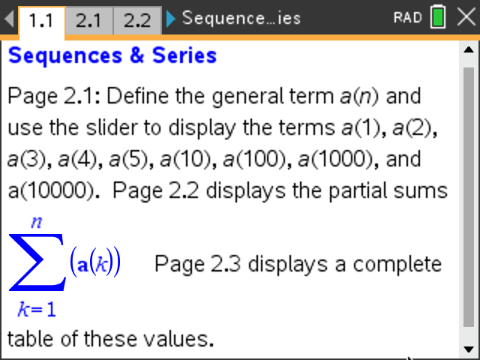 This introductory screen provides information to help utilize this tns file.  The general term of the series  is defined on the calculator as (a function) .  A slider is used to click through nine values of this sequence.  On another calculator page, a similar slider is used to compute the partial sums   for these same nine values of .A complete table of values is given on page 2.3.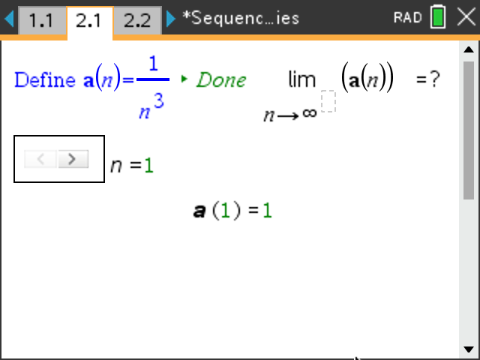 The sequence is defined in the Math Box at the top left portion of this Notes page.  Remember to hit Enter after defining a new sequence.  Use the slider for  to click, or scroll, through the preprogrammed values of .  The corresponding value for  is displayed in the middle of the screen.  This numerical tool is designed to guess the limit.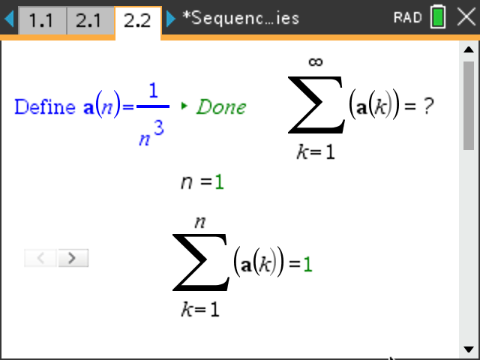 This calculator page is used to investigate the partial sums of the series .  The Math Box in the top left portion of this Notes page is used to define the terms of the sequence .  This Math Box and the similar one on Page 2.1 are linked; the user can define the sequence on either page.  Use the slider for  (bottom left) to click, or scroll, through the preprogrammed values of .  The corresponding partial sums are displayed.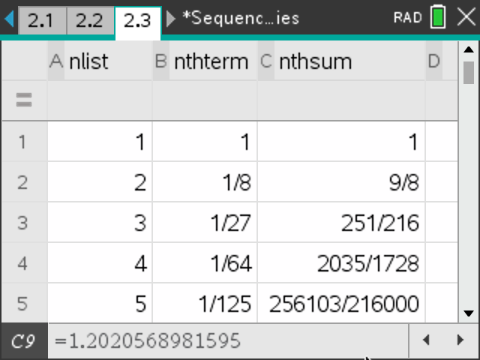 This Lists and Spreadsheet page displays a complete table of values for , , and .  Note that some of the values for  and  are presented in exact symbolic form.  You might consider creating other columns in this Lists and Spreadsheet page with all computed values presented as decimal approximations.